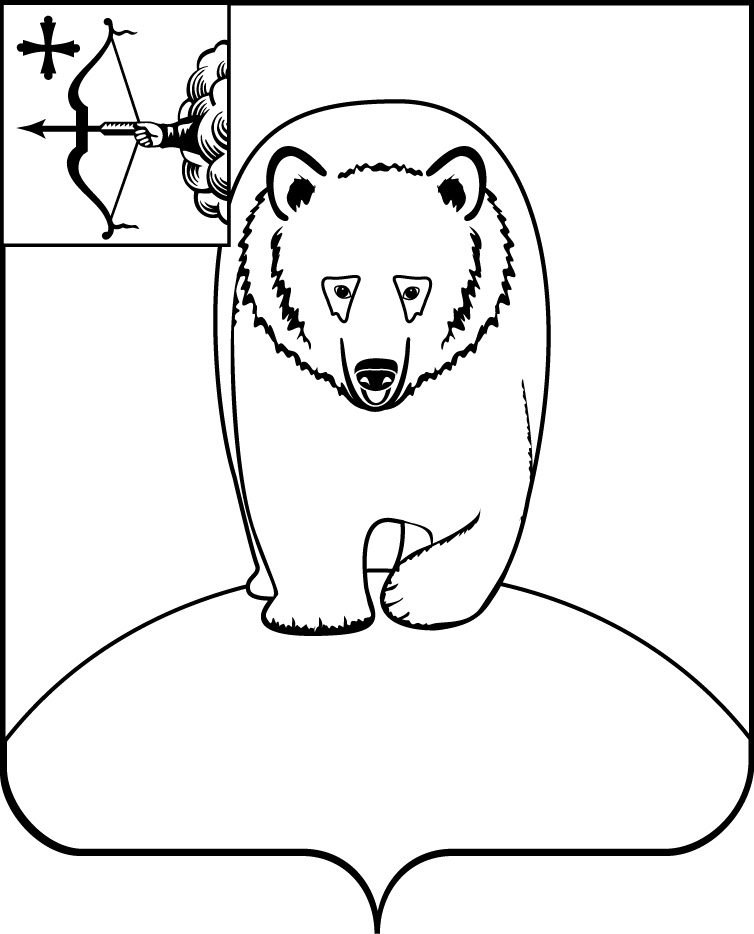 АДМИНИСТРАЦИЯ АФАНАСЬЕВСКОГО МУНИЦИПАЛЬНОГО ОКРУГА КИРОВСКОЙ ОБЛАСТИПОСТАНОВЛЕНИЕ24.05.2023                                                                                                        № 325пгт АфанасьевоО внесении изменений в постановление администрации Афанасьевского района Кировской областиот 26.12.2022 № 416В соответствии с Федеральным законом от 06.10.2003 № 131-ФЗ «Об общих принципах организации местного самоуправления в Российской Федерации», со статьёй 5.2 Федерального закона от 06.03.2006 № 35-ФЗ «О противодействии терроризму», постановлением администрации Афанасьевского муниципального района от 26.07.2022 № 243 «Об утверждении Порядка разработки, реализации и оценки эффективности реализации муниципальных программ муниципального образования Афанасьевский муниципальный округ Кировской области», администрация Афанасьевского муниципального округа ПОСТАНОВЛЯЕТ:Внести в постановление администрации Афанасьевского района Кировской области от 26.12.2022 № 416 Об утверждении муниципальной программы «Профилактика терроризма, а также минимизация и (или) ликвидация последствий его проявлений на территории Афанасьевского муниципального округа» на 2023-2027 годы» следующие изменения:В Паспорте муниципальной программы «Задачи муниципальной программы», «Целевые показатели эффективности реализации муниципальной программы» изложить в следующей редакции:1.2 «Раздел 2. Приоритеты муниципальной политики в сфере реализации муниципальной программы, цели, задачи, целевые показатели эффективности реализации муниципальной программы, сроки реализации муниципальной программы» изложить в новой редакции:«Приоритеты Программы определены Концепцией противодействия терроризму в Российской Федерации, утвержденной Президентом РФ 5 октября 2009 г. Основы формирования и реализации единой государственной политики в области профилактики терроризма определены Конституцией Российской Федерации, Стратегией национальной безопасности Российской Федерации, утвержденной Указ Президента РФ от 02.07.2021 № 400 "О Стратегии национальной безопасности Российской Федерации", Федеральным законом от 06.03.2006 № 35-ФЗ «О противодействии терроризму», Закон Кировской области от 03.08.2017 № 92-ЗО (ред. от 03.12.2019) "О профилактике правонарушений в Кировской области".Основной целью настоящей Муниципальной программы являются:Минимизация и (или) ликвидация последствий проявления терроризма на территории Афанасьевского муниципального округа Кировской области. Для достижения указанной цели Муниципальной программы должны быть решены следующие основные задачи:Предупреждение террористических актов на территории Афанасьевского муниципального округа;Осуществление мер правового, организационно-технического, административного характера, направленных на профилактику терроризма;Повышение эффективности межведомственного взаимодействия территориальных органов, федеральных органов исполнительной власти, антитеррористической комиссии Кировской области, антитеррористических комиссий муниципальных образований Кировской области и органов местного самоуправления Афанасьевского муниципального округа в сфере противодействия проявлениям терроризма;Повышение эффективности в изучение обстановки в области противодействия терроризму на территории Афанасьевского муниципального округа;Проведение мероприятий с привлечением общественных организаций для участие в круглых столах, форумах, направленных на формирование неприятия идеологии терроризма;Мониторинг политических, социально-экономических и иных процессов, оказывающих влияние на ситуацию в области противодействия терроризма, осуществляемого антитеррористической комиссией в Афанасьевском муниципальном округе;Анализ факторов, оказывающие влияние на реализацию требований к Антитеррористической защищённости объектов на территории Афанасьевского муниципального округа;Информирование и подготовка населения Афанасьевского муниципального округа по вопросам противодействия терроризму.Целевые показатели эффективности реализации Муниципальной программы:Недопущение совершения террористических актов, а равно недопущение роста количества зарегистрированных преступлений террористической направленности; Увеличение количества информационного материала антитеррористической направленности, путем размещение в СМИ, в том числе на официальном сайте администрации Афанасьевского муниципального округа;Увеличение количества проводимых целенаправленных мероприятий с гражданами, наиболее подверженными воздействию идеологии терроризма;Увеличение количества мероприятий, направленных на повышение уровня межведомственного взаимодействия;Повышение уровня организованности и бдительности населения в области противодействия террористической угрозе;Увеличение количества информационного материала для мониторинга политических, социально-экономических и иных процессов, оказывающих влияние на ситуацию в области противодействия терроризму, осуществляемого антитеррористической комиссией в Афанасьевском муниципальном округе;Увеличение численности обучающихся и молодежи, вовлеченных в мероприятия, направленные на профилактику терроризма;Проведение мероприятий по оценке уязвимостей, категорированию объектов по антитеррористической защищённости объектов;Ежегодная подготовка специалистов антитеррористической комиссии Афанасьевского муниципального округа, принимающих участие в информационном противодействии терроризму.Целевые показатели, характеризующие текущие и конечные результаты реализации Муниципальной программы и определяющие ее социально-экономическую эффективность приведены в приложении № 1 к муниципальной программе.Методика расчета значений целевых показателей эффективности реализации муниципальной программы приведена в приложении № 2 к муниципальной программе.Главный социально-экономический эффект от реализации Муниципальной программы выражается в обеспечении защиты населения и территории Афанасьевского муниципального округа от угроз совершения актов террористического характера, повышения уровня бдительности и социальной ответственности населения, а также сохранение на высоком уровне общественную и личную безопасность граждан на территории округа, осуществление подготовки населения к действиям при различных уровнях опасности.Сроки реализации Муниципальной программы – 2023-2027 годы.»        1.3 «Раздел 4. Ресурсное обеспечение муниципальной программы» изложить в новой редакции:«Общий объем финансирования муниципальной программы составит– 60,00 тыс. руб., в том числе бюджет округа – 60,00 тыс. руб.Ресурсное обеспечение реализации муниципальной программы за счет всех источников финансирования представлено в приложении № 3 к муниципальной программе.»2. Контроль за выполнением настоящего постановления возложить на заместителя главы администрации района по вопросам жизнеобеспечения.3. Настоящее постановление вступает в силу с момента его официального опубликования.Сведения о целевых показателях эффективности реализации муниципальной программыМЕТОДИКА расчета значений целевых показателей эффективности реализации муниципальной программыРесурсное обеспечение муниципальной программы<*> Указанные мероприятия финансируются за счет средств по основной деятельности исполнителей Задачи муниципальной программыПредупреждение террористических актов на территории Афанасьевского муниципального округа;Осуществление мер правового, организационно-технического, административного характера, направленных на профилактику терроризма;Повышение эффективности межведомственного взаимодействия территориальных органов, федеральных органов исполнительной власти, антитеррористической комиссии Кировской области, антитеррористических комиссий муниципальных образований Кировской области и администрации Афанасьевского муниципального округа в сфере противодействия проявлениям терроризма;Повышение эффективности по изучению обстановки в области противодействия терроризму на территории Афанасьевского муниципального округа;Проведение мероприятий с привлечением общественных организаций для участие в круглых столах, форумах, направленных на формирование неприятия идеологии терроризма;Мониторинг политических, социально-экономических и иных процессов, оказывающих влияние на ситуацию в области противодействия терроризму, осуществляемого антитеррористической комиссией в Афанасьевском муниципальном округе;Анализ факторов, оказывающих влияние на реализацию требований к Антитеррористической защищённости объектов на территории Афанасьевского муниципального округа;Информирование и подготовка населения Афанасьевского муниципального округа по вопросам противодействия терроризму.Целевые показатели эффективности реализации муниципальной программыНедопущение совершения террористических актов, а равно недопущение роста количества зарегистрированных преступлений террористической направленности; Увеличение количества информационного материала антитеррористической направленности, путем размещение в СМИ, в том числе на официальном сайте администрации Афанасьевского муниципального округа;Увеличение количества проводимых целенаправленных мероприятий с гражданами, наиболее подверженными воздействию идеологии терроризма;Увеличение количества мероприятий, направленных на повышение уровня межведомственного взаимодействия;Повышение уровня организованности и бдительности населения в области противодействия террористической угрозе;Увеличение количества информационного материала для мониторинга политических, социально-экономических и иных процессов, оказывающих влияние на ситуацию в области противодействия терроризму, осуществляемого антитеррористической комиссией в Афанасьевском муниципальном округе;Увеличение численности обучающихся и молодежи, вовлеченных в мероприятия, направленных на профилактику терроризма;Проведение мероприятий по оценке уязвимостей, категорированию объектов по антитеррористической защищённости объектов;Ежегодная подготовка специалистов антитеррористической комиссии Афанасьевского муниципального округа, принимающих участие в информационном противодействии терроризму.Глава Афанасьевского муниципального округаЕ.М. БелёваЕ.М. БелёваЕ.М. БелёваЕ.М. БелёваПриложение 1 к муниципальной программеПриложение №1 к постановлению № п/пНаименование муниципальной программы, подпрограммы, отдельного мероприятия, проекта, показателя, цель, задачаЕдиница измеренияЗначение показателяЗначение показателяЗначение показателяЗначение показателяЗначение показателяЗначение показателяЗначение показателя№ п/пНаименование муниципальной программы, подпрограммы, отдельного мероприятия, проекта, показателя, цель, задачаЕдиница измерения2021 год (базовый)2022 год (оценка)2023 год2024 год2025 год2026 год2027 годМуниципальная программа «Профилактика терроризма, а также минимизация и ликвидация последствий его проявлений на территории Афанасьевского муниципального округа» на 2023 – 2027 гг.Муниципальная программа «Профилактика терроризма, а также минимизация и ликвидация последствий его проявлений на территории Афанасьевского муниципального округа» на 2023 – 2027 гг.Муниципальная программа «Профилактика терроризма, а также минимизация и ликвидация последствий его проявлений на территории Афанасьевского муниципального округа» на 2023 – 2027 гг.Муниципальная программа «Профилактика терроризма, а также минимизация и ликвидация последствий его проявлений на территории Афанасьевского муниципального округа» на 2023 – 2027 гг.Муниципальная программа «Профилактика терроризма, а также минимизация и ликвидация последствий его проявлений на территории Афанасьевского муниципального округа» на 2023 – 2027 гг.Муниципальная программа «Профилактика терроризма, а также минимизация и ликвидация последствий его проявлений на территории Афанасьевского муниципального округа» на 2023 – 2027 гг.Муниципальная программа «Профилактика терроризма, а также минимизация и ликвидация последствий его проявлений на территории Афанасьевского муниципального округа» на 2023 – 2027 гг.Муниципальная программа «Профилактика терроризма, а также минимизация и ликвидация последствий его проявлений на территории Афанасьевского муниципального округа» на 2023 – 2027 гг.Муниципальная программа «Профилактика терроризма, а также минимизация и ликвидация последствий его проявлений на территории Афанасьевского муниципального округа» на 2023 – 2027 гг.Муниципальная программа «Профилактика терроризма, а также минимизация и ликвидация последствий его проявлений на территории Афанасьевского муниципального округа» на 2023 – 2027 гг.Цель: Минимизация и (или) ликвидация последствий проявления терроризма на территории Афанасьевского муниципального округа Кировской областиЦель: Минимизация и (или) ликвидация последствий проявления терроризма на территории Афанасьевского муниципального округа Кировской областиЦель: Минимизация и (или) ликвидация последствий проявления терроризма на территории Афанасьевского муниципального округа Кировской областиЦель: Минимизация и (или) ликвидация последствий проявления терроризма на территории Афанасьевского муниципального округа Кировской областиЦель: Минимизация и (или) ликвидация последствий проявления терроризма на территории Афанасьевского муниципального округа Кировской областиЦель: Минимизация и (или) ликвидация последствий проявления терроризма на территории Афанасьевского муниципального округа Кировской областиЦель: Минимизация и (или) ликвидация последствий проявления терроризма на территории Афанасьевского муниципального округа Кировской областиЦель: Минимизация и (или) ликвидация последствий проявления терроризма на территории Афанасьевского муниципального округа Кировской областиЦель: Минимизация и (или) ликвидация последствий проявления терроризма на территории Афанасьевского муниципального округа Кировской областиЦель: Минимизация и (или) ликвидация последствий проявления терроризма на территории Афанасьевского муниципального округа Кировской областиЗадача: Предупреждение террористических актов на территории Афанасьевского муниципального округаЗадача: Предупреждение террористических актов на территории Афанасьевского муниципального округаЗадача: Предупреждение террористических актов на территории Афанасьевского муниципального округаЗадача: Предупреждение террористических актов на территории Афанасьевского муниципального округаЗадача: Предупреждение террористических актов на территории Афанасьевского муниципального округаЗадача: Предупреждение террористических актов на территории Афанасьевского муниципального округаЗадача: Предупреждение террористических актов на территории Афанасьевского муниципального округаЗадача: Предупреждение террористических актов на территории Афанасьевского муниципального округаЗадача: Предупреждение террористических актов на территории Афанасьевского муниципального округаЗадача: Предупреждение террористических актов на территории Афанасьевского муниципального округа1.Недопущение совершения террористических актов, а равно недопущение роста количества зарегистрированных преступлений террористической направленностипреступлений0000000Задача: Осуществление мер правового, организационно-технического, административного характера, направленных на профилактику терроризмаЗадача: Осуществление мер правового, организационно-технического, административного характера, направленных на профилактику терроризмаЗадача: Осуществление мер правового, организационно-технического, административного характера, направленных на профилактику терроризмаЗадача: Осуществление мер правового, организационно-технического, административного характера, направленных на профилактику терроризмаЗадача: Осуществление мер правового, организационно-технического, административного характера, направленных на профилактику терроризмаЗадача: Осуществление мер правового, организационно-технического, административного характера, направленных на профилактику терроризмаЗадача: Осуществление мер правового, организационно-технического, административного характера, направленных на профилактику терроризмаЗадача: Осуществление мер правового, организационно-технического, административного характера, направленных на профилактику терроризмаЗадача: Осуществление мер правового, организационно-технического, административного характера, направленных на профилактику терроризмаЗадача: Осуществление мер правового, организационно-технического, административного характера, направленных на профилактику терроризма2.Увеличение количества проводимых целенаправленных мероприятий с гражданами, наиболее подверженными воздействию идеологии терроризмаштук34556611Задача: Повышение эффективности межведомственного взаимодействия территориальных органов федеральных органов исполнительной власти, антитеррористической комиссии Кировской области, антитеррористических комиссий муниципальных образований Кировской области и органов местного самоуправления Афанасьевского муниципального округа в сфере противодействия проявлениям терроризмаЗадача: Повышение эффективности межведомственного взаимодействия территориальных органов федеральных органов исполнительной власти, антитеррористической комиссии Кировской области, антитеррористических комиссий муниципальных образований Кировской области и органов местного самоуправления Афанасьевского муниципального округа в сфере противодействия проявлениям терроризмаЗадача: Повышение эффективности межведомственного взаимодействия территориальных органов федеральных органов исполнительной власти, антитеррористической комиссии Кировской области, антитеррористических комиссий муниципальных образований Кировской области и органов местного самоуправления Афанасьевского муниципального округа в сфере противодействия проявлениям терроризмаЗадача: Повышение эффективности межведомственного взаимодействия территориальных органов федеральных органов исполнительной власти, антитеррористической комиссии Кировской области, антитеррористических комиссий муниципальных образований Кировской области и органов местного самоуправления Афанасьевского муниципального округа в сфере противодействия проявлениям терроризмаЗадача: Повышение эффективности межведомственного взаимодействия территориальных органов федеральных органов исполнительной власти, антитеррористической комиссии Кировской области, антитеррористических комиссий муниципальных образований Кировской области и органов местного самоуправления Афанасьевского муниципального округа в сфере противодействия проявлениям терроризмаЗадача: Повышение эффективности межведомственного взаимодействия территориальных органов федеральных органов исполнительной власти, антитеррористической комиссии Кировской области, антитеррористических комиссий муниципальных образований Кировской области и органов местного самоуправления Афанасьевского муниципального округа в сфере противодействия проявлениям терроризмаЗадача: Повышение эффективности межведомственного взаимодействия территориальных органов федеральных органов исполнительной власти, антитеррористической комиссии Кировской области, антитеррористических комиссий муниципальных образований Кировской области и органов местного самоуправления Афанасьевского муниципального округа в сфере противодействия проявлениям терроризмаЗадача: Повышение эффективности межведомственного взаимодействия территориальных органов федеральных органов исполнительной власти, антитеррористической комиссии Кировской области, антитеррористических комиссий муниципальных образований Кировской области и органов местного самоуправления Афанасьевского муниципального округа в сфере противодействия проявлениям терроризмаЗадача: Повышение эффективности межведомственного взаимодействия территориальных органов федеральных органов исполнительной власти, антитеррористической комиссии Кировской области, антитеррористических комиссий муниципальных образований Кировской области и органов местного самоуправления Афанасьевского муниципального округа в сфере противодействия проявлениям терроризмаЗадача: Повышение эффективности межведомственного взаимодействия территориальных органов федеральных органов исполнительной власти, антитеррористической комиссии Кировской области, антитеррористических комиссий муниципальных образований Кировской области и органов местного самоуправления Афанасьевского муниципального округа в сфере противодействия проявлениям терроризма3.Ежегодная подготовка специалистов антитеррористической комиссии Афанасьевского муниципального округа, принимающих участие в информационном противодействии терроризмумероприятие11111114.Увеличение количества мероприятий, направленных на повышение уровня межведомственного взаимодействиямероприятие1112223Задача: Повышение эффективности по изучению обстановки в области противодействия терроризму на территории Афанасьевского муниципального округаЗадача: Повышение эффективности по изучению обстановки в области противодействия терроризму на территории Афанасьевского муниципального округаЗадача: Повышение эффективности по изучению обстановки в области противодействия терроризму на территории Афанасьевского муниципального округаЗадача: Повышение эффективности по изучению обстановки в области противодействия терроризму на территории Афанасьевского муниципального округаЗадача: Повышение эффективности по изучению обстановки в области противодействия терроризму на территории Афанасьевского муниципального округаЗадача: Повышение эффективности по изучению обстановки в области противодействия терроризму на территории Афанасьевского муниципального округаЗадача: Повышение эффективности по изучению обстановки в области противодействия терроризму на территории Афанасьевского муниципального округаЗадача: Повышение эффективности по изучению обстановки в области противодействия терроризму на территории Афанасьевского муниципального округаЗадача: Повышение эффективности по изучению обстановки в области противодействия терроризму на территории Афанасьевского муниципального округаЗадача: Повышение эффективности по изучению обстановки в области противодействия терроризму на территории Афанасьевского муниципального округа5.Повышение уровня организованности и бдительности населения в области противодействия террористической угроземероприятие1111111Задача: Проведение мероприятий с привлечением общественных организаций для участие в круглых столах, форумах, направленных на формирование неприятия идеологии терроризмаЗадача: Проведение мероприятий с привлечением общественных организаций для участие в круглых столах, форумах, направленных на формирование неприятия идеологии терроризмаЗадача: Проведение мероприятий с привлечением общественных организаций для участие в круглых столах, форумах, направленных на формирование неприятия идеологии терроризмаЗадача: Проведение мероприятий с привлечением общественных организаций для участие в круглых столах, форумах, направленных на формирование неприятия идеологии терроризмаЗадача: Проведение мероприятий с привлечением общественных организаций для участие в круглых столах, форумах, направленных на формирование неприятия идеологии терроризмаЗадача: Проведение мероприятий с привлечением общественных организаций для участие в круглых столах, форумах, направленных на формирование неприятия идеологии терроризмаЗадача: Проведение мероприятий с привлечением общественных организаций для участие в круглых столах, форумах, направленных на формирование неприятия идеологии терроризмаЗадача: Проведение мероприятий с привлечением общественных организаций для участие в круглых столах, форумах, направленных на формирование неприятия идеологии терроризмаЗадача: Проведение мероприятий с привлечением общественных организаций для участие в круглых столах, форумах, направленных на формирование неприятия идеологии терроризмаЗадача: Проведение мероприятий с привлечением общественных организаций для участие в круглых столах, форумах, направленных на формирование неприятия идеологии терроризма6.Увеличение численности обучающихся и молодёжи, вовлечённых в мероприятия, направленные на профилактику терроризмамероприятие1111111Задача: Мониторинг политических, социально-экономических и иных процессов, оказывающих влияние на ситуацию в области противодействию терроризму, осуществляемого антитеррористической комиссией в Афанасьевском муниципальном округеЗадача: Мониторинг политических, социально-экономических и иных процессов, оказывающих влияние на ситуацию в области противодействию терроризму, осуществляемого антитеррористической комиссией в Афанасьевском муниципальном округеЗадача: Мониторинг политических, социально-экономических и иных процессов, оказывающих влияние на ситуацию в области противодействию терроризму, осуществляемого антитеррористической комиссией в Афанасьевском муниципальном округеЗадача: Мониторинг политических, социально-экономических и иных процессов, оказывающих влияние на ситуацию в области противодействию терроризму, осуществляемого антитеррористической комиссией в Афанасьевском муниципальном округеЗадача: Мониторинг политических, социально-экономических и иных процессов, оказывающих влияние на ситуацию в области противодействию терроризму, осуществляемого антитеррористической комиссией в Афанасьевском муниципальном округеЗадача: Мониторинг политических, социально-экономических и иных процессов, оказывающих влияние на ситуацию в области противодействию терроризму, осуществляемого антитеррористической комиссией в Афанасьевском муниципальном округеЗадача: Мониторинг политических, социально-экономических и иных процессов, оказывающих влияние на ситуацию в области противодействию терроризму, осуществляемого антитеррористической комиссией в Афанасьевском муниципальном округеЗадача: Мониторинг политических, социально-экономических и иных процессов, оказывающих влияние на ситуацию в области противодействию терроризму, осуществляемого антитеррористической комиссией в Афанасьевском муниципальном округеЗадача: Мониторинг политических, социально-экономических и иных процессов, оказывающих влияние на ситуацию в области противодействию терроризму, осуществляемого антитеррористической комиссией в Афанасьевском муниципальном округеЗадача: Мониторинг политических, социально-экономических и иных процессов, оказывающих влияние на ситуацию в области противодействию терроризму, осуществляемого антитеррористической комиссией в Афанасьевском муниципальном округе7.Увеличение количества информационного материала для мониторинга политических, социально-экономических и иных процессов, оказывающих влияние на ситуацию в области противодействия терроризму, осуществляемого антитеррористической комиссией в Афанасьевском муниципальном округемероприятие4444444Задача: Анализ факторов, оказывающие влияние на реализацию требований к Антитеррористической защищённости объектов на территории Афанасьевского муниципального округаЗадача: Анализ факторов, оказывающие влияние на реализацию требований к Антитеррористической защищённости объектов на территории Афанасьевского муниципального округаЗадача: Анализ факторов, оказывающие влияние на реализацию требований к Антитеррористической защищённости объектов на территории Афанасьевского муниципального округаЗадача: Анализ факторов, оказывающие влияние на реализацию требований к Антитеррористической защищённости объектов на территории Афанасьевского муниципального округаЗадача: Анализ факторов, оказывающие влияние на реализацию требований к Антитеррористической защищённости объектов на территории Афанасьевского муниципального округаЗадача: Анализ факторов, оказывающие влияние на реализацию требований к Антитеррористической защищённости объектов на территории Афанасьевского муниципального округаЗадача: Анализ факторов, оказывающие влияние на реализацию требований к Антитеррористической защищённости объектов на территории Афанасьевского муниципального округаЗадача: Анализ факторов, оказывающие влияние на реализацию требований к Антитеррористической защищённости объектов на территории Афанасьевского муниципального округаЗадача: Анализ факторов, оказывающие влияние на реализацию требований к Антитеррористической защищённости объектов на территории Афанасьевского муниципального округаЗадача: Анализ факторов, оказывающие влияние на реализацию требований к Антитеррористической защищённости объектов на территории Афанасьевского муниципального округа8.Проведение мероприятий по оценке уязвимостей, категорированию объектов по антитеррористической защищённости объектовмероприятие1111111Задача: Информирование и подготовка населения Афанасьевского муниципального округа по вопросам противодействия терроризмуЗадача: Информирование и подготовка населения Афанасьевского муниципального округа по вопросам противодействия терроризмуЗадача: Информирование и подготовка населения Афанасьевского муниципального округа по вопросам противодействия терроризмуЗадача: Информирование и подготовка населения Афанасьевского муниципального округа по вопросам противодействия терроризмуЗадача: Информирование и подготовка населения Афанасьевского муниципального округа по вопросам противодействия терроризмуЗадача: Информирование и подготовка населения Афанасьевского муниципального округа по вопросам противодействия терроризмуЗадача: Информирование и подготовка населения Афанасьевского муниципального округа по вопросам противодействия терроризмуЗадача: Информирование и подготовка населения Афанасьевского муниципального округа по вопросам противодействия терроризмуЗадача: Информирование и подготовка населения Афанасьевского муниципального округа по вопросам противодействия терроризмуЗадача: Информирование и подготовка населения Афанасьевского муниципального округа по вопросам противодействия терроризму9.Увеличение количества информационного материала антитеррористической направленности, путем размещение в СМИ, в том числе на официальном сайте администрации Афанасьевского муниципального округа мероприятие3344556Приложение 2 к муниципальной программеПриложение №2 к постановлению N п/пНаименование муниципальной программы, подпрограммы, отдельного мероприятия, проекта, показателяМетодика расчета значения показателя, источник получения информацииМуниципальная программа «Профилактика терроризма, а также минимизация и (или) ликвидация последствий его проявлений на территории Афанасьевского муниципального округа» на 2023-2027 гг.Муниципальная программа «Профилактика терроризма, а также минимизация и (или) ликвидация последствий его проявлений на территории Афанасьевского муниципального округа» на 2023-2027 гг.Муниципальная программа «Профилактика терроризма, а также минимизация и (или) ликвидация последствий его проявлений на территории Афанасьевского муниципального округа» на 2023-2027 гг.Задача: Предупреждение террористических актов на территории Афанасьевского муниципального округаЗадача: Предупреждение террористических актов на территории Афанасьевского муниципального округаЗадача: Предупреждение террористических актов на территории Афанасьевского муниципального округа1.Недопущение совершения террористических актов, а равно недопущение роста количества зарегистрированных преступлений террористической направленностиПо данным ОП «Афанасьевское» МО МВД России «Омутнинский»Задача: Осуществление мер правового, организационно-технического, административного характера, направленных на профилактику терроризмаЗадача: Осуществление мер правового, организационно-технического, административного характера, направленных на профилактику терроризмаЗадача: Осуществление мер правового, организационно-технического, административного характера, направленных на профилактику терроризма2.Увеличение количества проводимых целенаправленных мероприятий с гражданами, наиболее подверженными воздействию идеологии терроризмаПо данным ОП «Афанасьевское» МО МВД России «Омутнинский», территориальные управления Афанасьевского муниципального округа, Управления культуры, Управления образованиемЗадача: Повышение эффективности межведомственного взаимодействия территориальных органов федеральных органов исполнительной власти, антитеррористической комиссии Кировской области, антитеррористических комиссий муниципальных образований Кировской области и органов местного самоуправления Афанасьевского муниципального округа в сфере противодействия проявлениям терроризмаЗадача: Повышение эффективности межведомственного взаимодействия территориальных органов федеральных органов исполнительной власти, антитеррористической комиссии Кировской области, антитеррористических комиссий муниципальных образований Кировской области и органов местного самоуправления Афанасьевского муниципального округа в сфере противодействия проявлениям терроризмаЗадача: Повышение эффективности межведомственного взаимодействия территориальных органов федеральных органов исполнительной власти, антитеррористической комиссии Кировской области, антитеррористических комиссий муниципальных образований Кировской области и органов местного самоуправления Афанасьевского муниципального округа в сфере противодействия проявлениям терроризма3.Ежегодная подготовка специалистов антитеррористической комиссии Афанасьевского муниципального округа, принимающих участие в информационном противодействии терроризмуПо данным администрации Афанасьевского муниципального округа4.Увеличение количества мероприятий, направленных на повышение уровня межведомственного взаимодействияПо данным ОП «Афанасьевское» МО МВД России «Омутнинский», территориальные управления Афанасьевского муниципального округа, администрация Афанасьевского муниципального округаЗадача: Повышение эффективности в изучении обстановки в области противодействия терроризму на территории Афанасьевского муниципального округаЗадача: Повышение эффективности в изучении обстановки в области противодействия терроризму на территории Афанасьевского муниципального округаЗадача: Повышение эффективности в изучении обстановки в области противодействия терроризму на территории Афанасьевского муниципального округа5.Повышение уровня организованности и бдительности населения в области противодействия террористической угрозеПо данным администрации Афанасьевского муниципального округа, территориальные управления Афанасьевского муниципального округаЗадача: Проведение мероприятий с привлечением общественных организаций для участие в круглых столах, форумах, направленных на формирование неприятия идеологии терроризмаЗадача: Проведение мероприятий с привлечением общественных организаций для участие в круглых столах, форумах, направленных на формирование неприятия идеологии терроризмаЗадача: Проведение мероприятий с привлечением общественных организаций для участие в круглых столах, форумах, направленных на формирование неприятия идеологии терроризма6.Увеличение численности обучающихся и молодёжи, вовлечённых в мероприятия, направленные на профилактику терроризмаТерриториальные управления Афанасьевского муниципального округа, Управления культуры, Управления образования, ОСиМПЗадача: Мониторинг политических, социально-экономических и иных процессов, оказывающих влияние на ситуацию в области противодействию терроризму, осуществляемого антитеррористической комиссией в Афанасьевском муниципальном округеЗадача: Мониторинг политических, социально-экономических и иных процессов, оказывающих влияние на ситуацию в области противодействию терроризму, осуществляемого антитеррористической комиссией в Афанасьевском муниципальном округеЗадача: Мониторинг политических, социально-экономических и иных процессов, оказывающих влияние на ситуацию в области противодействию терроризму, осуществляемого антитеррористической комиссией в Афанасьевском муниципальном округе7.Увеличение количества информационного материала для мониторинга политических, социально-экономических и иных процессов, оказывающих влияние на ситуацию в области противодействия терроризму, осуществляемого антитеррористической комиссией в Афанасьевском муниципальном округеПо данным ОП «Афанасьевское» МО МВД России «Омутнинский», территориальные управления Афанасьевского муниципального округа, Управления культуры, Управления образованиемЗадача: Анализ факторов, оказывающие влияние на реализацию требований к Антитеррористической защищённости объектов на территории Афанасьевского муниципального округаЗадача: Анализ факторов, оказывающие влияние на реализацию требований к Антитеррористической защищённости объектов на территории Афанасьевского муниципального округаЗадача: Анализ факторов, оказывающие влияние на реализацию требований к Антитеррористической защищённости объектов на территории Афанасьевского муниципального округа8.Проведение мероприятий по оценке уязвимостей, категорированию объектов по антитеррористической защищённости объектовПо данным ОП «Афанасьевское» МО МВД России «Омутнинский», администрации Афанасьевского муниципального округа, межведомственная комиссияЗадача: Информирование и подготовка населения Афанасьевского муниципального округа по вопросам противодействия терроризмуЗадача: Информирование и подготовка населения Афанасьевского муниципального округа по вопросам противодействия терроризмуЗадача: Информирование и подготовка населения Афанасьевского муниципального округа по вопросам противодействия терроризму9.Увеличение количества информационного материала антитеррористической направленности, путем размещение в СМИ, в том числе на официальном сайте администрации Афанасьевского муниципального округаПо данным ОП «Афанасьевское» МО МВД России «Омутнинский», территориальные управления Афанасьевского муниципального округа, Управления культуры, Управления образованием Приложение 3 к муниципальной программеПриложение №3 к постановлению № п/пНаименование муниципальной программы, подпрограммы, отдельного мероприятия, проектаИсточник финансирования, ответственный исполнитель, соисполнитель № п/пНаименование муниципальной программы, подпрограммы, отдельного мероприятия, проектаИсточник финансирования, ответственный исполнитель, соисполнитель 20232024202520262027ИтогоМуниципальная программа «Профилактика терроризма, а также минимизация и (или) ликвидация последствий его проявлений на территории Афанасьевского муниципального округа» на 2023 - 2027 гг.Муниципальная программа «Профилактика терроризма, а также минимизация и (или) ликвидация последствий его проявлений на территории Афанасьевского муниципального округа» на 2023 - 2027 гг.Всего20,020,020,00060,0Муниципальная программа «Профилактика терроризма, а также минимизация и (или) ликвидация последствий его проявлений на территории Афанасьевского муниципального округа» на 2023 - 2027 гг.Муниципальная программа «Профилактика терроризма, а также минимизация и (или) ликвидация последствий его проявлений на территории Афанасьевского муниципального округа» на 2023 - 2027 гг.Бюджет округа20,020,020,00060,01.Предупреждение террористических актов на территории Афанасьевского муниципального округаПредупреждение террористических актов на территории Афанасьевского муниципального округаПредупреждение террористических актов на территории Афанасьевского муниципального округаПредупреждение террористических актов на территории Афанасьевского муниципального округаПредупреждение террористических актов на территории Афанасьевского муниципального округаПредупреждение террористических актов на территории Афанасьевского муниципального округаПредупреждение террористических актов на территории Афанасьевского муниципального округаПредупреждение террористических актов на территории Афанасьевского муниципального округа1.1Проведение командно-штабных учений антитеррористической направленностиНе требуется1.2Организация патрулирования в местах массового скопления людей на территории Афанасьевского муниципального округаНе требуется2.Осуществление мер правового, организационно-технического, административного характера, направленных на профилактику терроризмаОсуществление мер правового, организационно-технического, административного характера, направленных на профилактику терроризмаОсуществление мер правового, организационно-технического, административного характера, направленных на профилактику терроризмаОсуществление мер правового, организационно-технического, административного характера, направленных на профилактику терроризмаОсуществление мер правового, организационно-технического, административного характера, направленных на профилактику терроризмаОсуществление мер правового, организационно-технического, административного характера, направленных на профилактику терроризмаОсуществление мер правового, организационно-технического, административного характера, направленных на профилактику терроризмаОсуществление мер правового, организационно-технического, административного характера, направленных на профилактику терроризма2.1Проведение мероприятия Час памяти «Наш мир без террора»Не требуется2.2Проведение инструктажей с обучающимися и педагогическими работниками о порядке действий при угрозе террористического актаНе требуется3.Повышение эффективности межведомственного взаимодействия территориальных органов федеральных органов исполнительной власти, антитеррористической комиссии Кировской области, антитеррористических комиссий муниципальных образований Кировской области и органов местного самоуправления Афанасьевского муниципального округа в сфере противодействия проявлениям терроризмаПовышение эффективности межведомственного взаимодействия территориальных органов федеральных органов исполнительной власти, антитеррористической комиссии Кировской области, антитеррористических комиссий муниципальных образований Кировской области и органов местного самоуправления Афанасьевского муниципального округа в сфере противодействия проявлениям терроризмаПовышение эффективности межведомственного взаимодействия территориальных органов федеральных органов исполнительной власти, антитеррористической комиссии Кировской области, антитеррористических комиссий муниципальных образований Кировской области и органов местного самоуправления Афанасьевского муниципального округа в сфере противодействия проявлениям терроризмаПовышение эффективности межведомственного взаимодействия территориальных органов федеральных органов исполнительной власти, антитеррористической комиссии Кировской области, антитеррористических комиссий муниципальных образований Кировской области и органов местного самоуправления Афанасьевского муниципального округа в сфере противодействия проявлениям терроризмаПовышение эффективности межведомственного взаимодействия территориальных органов федеральных органов исполнительной власти, антитеррористической комиссии Кировской области, антитеррористических комиссий муниципальных образований Кировской области и органов местного самоуправления Афанасьевского муниципального округа в сфере противодействия проявлениям терроризмаПовышение эффективности межведомственного взаимодействия территориальных органов федеральных органов исполнительной власти, антитеррористической комиссии Кировской области, антитеррористических комиссий муниципальных образований Кировской области и органов местного самоуправления Афанасьевского муниципального округа в сфере противодействия проявлениям терроризмаПовышение эффективности межведомственного взаимодействия территориальных органов федеральных органов исполнительной власти, антитеррористической комиссии Кировской области, антитеррористических комиссий муниципальных образований Кировской области и органов местного самоуправления Афанасьевского муниципального округа в сфере противодействия проявлениям терроризмаПовышение эффективности межведомственного взаимодействия территориальных органов федеральных органов исполнительной власти, антитеррористической комиссии Кировской области, антитеррористических комиссий муниципальных образований Кировской области и органов местного самоуправления Афанасьевского муниципального округа в сфере противодействия проявлениям терроризма3.1Ежегодная подготовка специалистов антитеррористической комиссии Афанасьевского муниципального округа, принимающих участие в информационном противодействии терроризмуНе требуется*3.2Проведение заседаний антитеррористической комиссии в Афанасьевском муниципальном округеНе требуется3.3Проверка антитеррористической защищённости мест массового пребывания людейНе требуется4.Информирование и подготовка населения Афанасьевского муниципального округа по вопросам противодействия терроризмуИнформирование и подготовка населения Афанасьевского муниципального округа по вопросам противодействия терроризмуИнформирование и подготовка населения Афанасьевского муниципального округа по вопросам противодействия терроризмуИнформирование и подготовка населения Афанасьевского муниципального округа по вопросам противодействия терроризмуИнформирование и подготовка населения Афанасьевского муниципального округа по вопросам противодействия терроризмуИнформирование и подготовка населения Афанасьевского муниципального округа по вопросам противодействия терроризмуИнформирование и подготовка населения Афанасьевского муниципального округа по вопросам противодействия терроризмуИнформирование и подготовка населения Афанасьевского муниципального округа по вопросам противодействия терроризму4.1Размещение в СМИ, в том числе на официальном сайте администрации Афанасьевского муниципального округа, информационного материала антитеррористической направленностиНе требуется4.2Размещение на информационных щитах, стендах информационного материала антитеррористической направленностиНе требуется*20,020,020,060,05.Повышение эффективности в изучение обстановки в области противодействия терроризму на территории Афанасьевского муниципального округаПовышение эффективности в изучение обстановки в области противодействия терроризму на территории Афанасьевского муниципального округаПовышение эффективности в изучение обстановки в области противодействия терроризму на территории Афанасьевского муниципального округаПовышение эффективности в изучение обстановки в области противодействия терроризму на территории Афанасьевского муниципального округаПовышение эффективности в изучение обстановки в области противодействия терроризму на территории Афанасьевского муниципального округаПовышение эффективности в изучение обстановки в области противодействия терроризму на территории Афанасьевского муниципального округаПовышение эффективности в изучение обстановки в области противодействия терроризму на территории Афанасьевского муниципального округаПовышение эффективности в изучение обстановки в области противодействия терроризму на территории Афанасьевского муниципального округа5.1Проведение заседаний антитеррористической комиссии в Афанасьевском муниципальном округеНе требуется5.2Мониторинг факторов, оказывающих угрозообразующее влияние на ситуацию в области противодействия терроризму на территории муниципального округаНе требуется5.3Мониторинг потенциальных объектов террористических посягательств и мест массового пребывания людейНе требуется6. Проведение мероприятий с привлечением общественных организаций для участие в круглых столах, форумах, направленных на формирование неприятия идеологии терроризмаПроведение мероприятий с привлечением общественных организаций для участие в круглых столах, форумах, направленных на формирование неприятия идеологии терроризмаПроведение мероприятий с привлечением общественных организаций для участие в круглых столах, форумах, направленных на формирование неприятия идеологии терроризмаПроведение мероприятий с привлечением общественных организаций для участие в круглых столах, форумах, направленных на формирование неприятия идеологии терроризмаПроведение мероприятий с привлечением общественных организаций для участие в круглых столах, форумах, направленных на формирование неприятия идеологии терроризмаПроведение мероприятий с привлечением общественных организаций для участие в круглых столах, форумах, направленных на формирование неприятия идеологии терроризмаПроведение мероприятий с привлечением общественных организаций для участие в круглых столах, форумах, направленных на формирование неприятия идеологии терроризмаПроведение мероприятий с привлечением общественных организаций для участие в круглых столах, форумах, направленных на формирование неприятия идеологии терроризма6.1Проведение заседаний круглого стола среди населения, посвящённых противодействию терроризма в Афанасьевском муниципальном округеНе требуется6.2Участие в форумах, направленных на формирование неприятия идеологии терроризмаНе требуется7. Мониторинг политических, социально-экономических и иных процессов, оказывающих влияние на ситуацию в области противодействию терроризму, осуществляемого антитеррористической комиссией в Афанасьевском муниципальном округеМониторинг политических, социально-экономических и иных процессов, оказывающих влияние на ситуацию в области противодействию терроризму, осуществляемого антитеррористической комиссией в Афанасьевском муниципальном округеМониторинг политических, социально-экономических и иных процессов, оказывающих влияние на ситуацию в области противодействию терроризму, осуществляемого антитеррористической комиссией в Афанасьевском муниципальном округеМониторинг политических, социально-экономических и иных процессов, оказывающих влияние на ситуацию в области противодействию терроризму, осуществляемого антитеррористической комиссией в Афанасьевском муниципальном округеМониторинг политических, социально-экономических и иных процессов, оказывающих влияние на ситуацию в области противодействию терроризму, осуществляемого антитеррористической комиссией в Афанасьевском муниципальном округеМониторинг политических, социально-экономических и иных процессов, оказывающих влияние на ситуацию в области противодействию терроризму, осуществляемого антитеррористической комиссией в Афанасьевском муниципальном округеМониторинг политических, социально-экономических и иных процессов, оказывающих влияние на ситуацию в области противодействию терроризму, осуществляемого антитеррористической комиссией в Афанасьевском муниципальном округеМониторинг политических, социально-экономических и иных процессов, оказывающих влияние на ситуацию в области противодействию терроризму, осуществляемого антитеррористической комиссией в Афанасьевском муниципальном округе7.1Обобщение, сбор и анализ процессов, оказывающих влияние на ситуацию 
в области противодействия терроризму, для получения обоснованных представлений о тенденциях их развития, выявления причин и условий, способствующих проявлениям терроризма, а также выработки соответствующих мер 
по их устранениюНе требуется7.2Выявление причин и условий, способствующих проявлениям терроризма на территории муниципального округа для выработки предложений по устранению этих причин и условий в рамках планирования антитеррористической деятельности, вынесения актуальных вопросов на заседания АТК и корректировки проводимой региональными и местными органами власти деятельности в области профилактики указанных проявленийНе требуется7.3Выработка субъектами мониторинга предложений и рекомендаций 
по планированию и реализации неотложных и долгосрочных мероприятий 
по устранению причин и условий, способствующих проявлениям терроризмаНе требуется8.Анализ факторов, оказывающие влияние на реализацию требований к Антитеррористической защищённости объектов на территории Афанасьевского муниципального округаАнализ факторов, оказывающие влияние на реализацию требований к Антитеррористической защищённости объектов на территории Афанасьевского муниципального округаАнализ факторов, оказывающие влияние на реализацию требований к Антитеррористической защищённости объектов на территории Афанасьевского муниципального округаАнализ факторов, оказывающие влияние на реализацию требований к Антитеррористической защищённости объектов на территории Афанасьевского муниципального округаАнализ факторов, оказывающие влияние на реализацию требований к Антитеррористической защищённости объектов на территории Афанасьевского муниципального округаАнализ факторов, оказывающие влияние на реализацию требований к Антитеррористической защищённости объектов на территории Афанасьевского муниципального округаАнализ факторов, оказывающие влияние на реализацию требований к Антитеррористической защищённости объектов на территории Афанасьевского муниципального округаАнализ факторов, оказывающие влияние на реализацию требований к Антитеррористической защищённости объектов на территории Афанасьевского муниципального округа8.1Участие в межведомственной комиссии при проверках антитеррористической защищённости объектов на территории Афанасьевского муниципального округаНе требуется8.2Реализация мероприятий, предусмотренных при паспортизации, категорировании по требованиям к антитеррористической защищённости объектовНе требуется8.3Мониторинг факторов, оказывающих влияние на реализацию требований к Антитеррористической защищённости объектовНе требуется